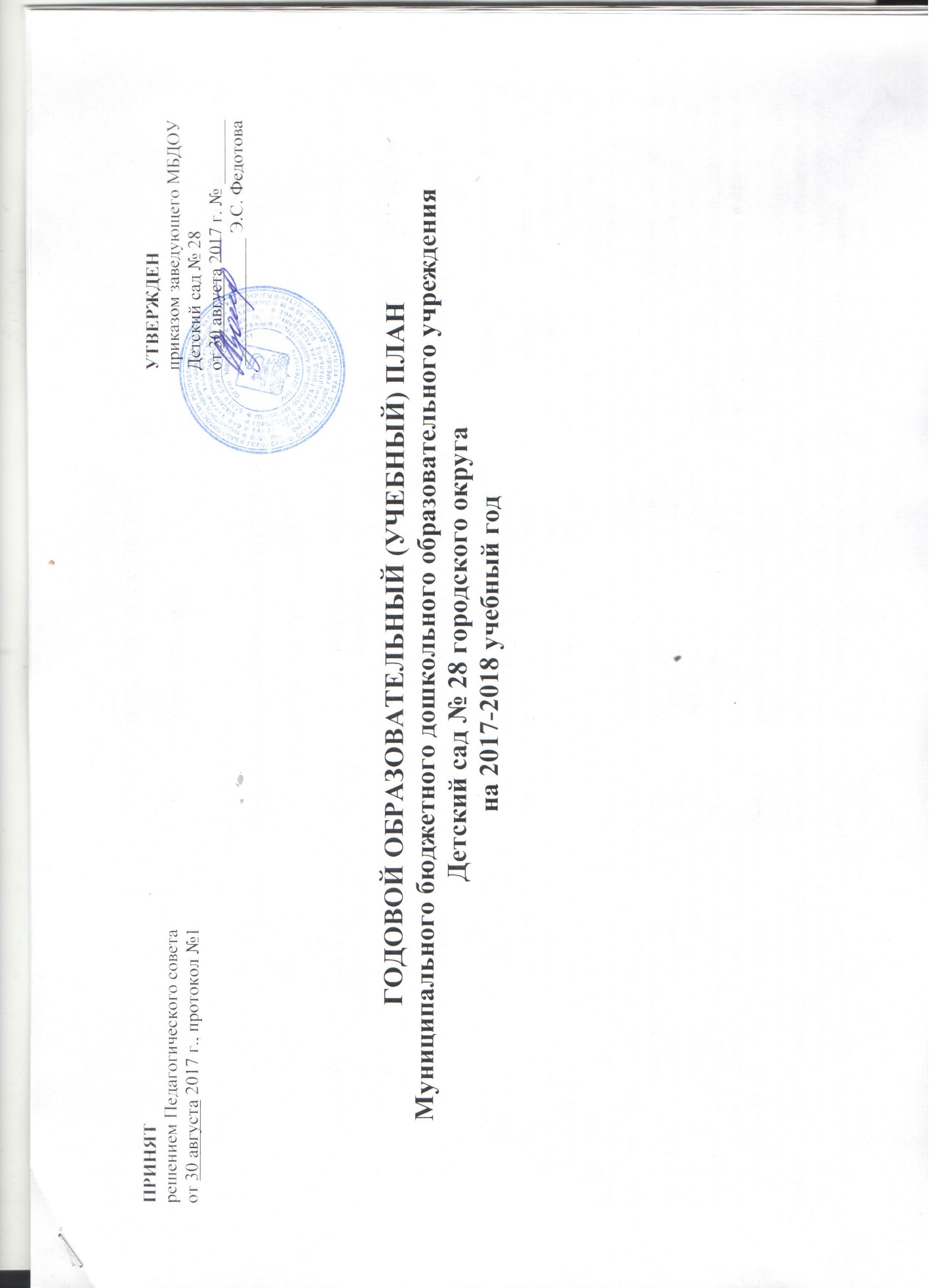 ПОЯСНИТЕЛЬНАЯ ЗАПИСКАПРИЛОЖЕНИЯПриложение 1Годовой образовательный учебный план на 2017-2018 учебный годПОЯСНИТЕЛЬНАЯ ЗАПИСКАГодовой образовательный учебный план составлен по основной образовательной программе дошкольного образования МБДОУ Детский сад № 28 в соответствии с ФГОС ДО на основе нормативно-правовых документов:Приказ Министерства образования и науки Российской федерации «17» октября 2013 г. № 1155 Федеральное государственное образовательный стандарт дошкольного образования. Закон Российской Федерации от 29.12.2012. №273- ФЗ «Об образовании Российской Федерации»  СанПиН 2.4.1.3049-13 «Санитарно — эпидемиологические требования к устройству, содержанию и организации режима работы в ДОУ»  от 15.05.2013. Рег. № 26  В учебном плане распределено количество организованной обраховательной деятельности (ООД), дающее возможность использовать модульный подход, строить учебный план на принципах дифференциации и вариативности.                                                                    Социально-коммуникативное развитие направлено на усвоение норм и ценностей, принятых в обществе, включая моральные и нравственные ценности; развитие общения и взаимодействия ребёнка с взрослыми и сверстниками; становление самостоятельности, целенаправленности и саморегуляции собственных действий; развитие социального и эмоционального интеллекта, эмоциональной отзывчивости, сопереживания, формирование готовности к совместной деятельности со сверстниками, формирование уважительного отношения и чувства принадлежности к своей семье и к сообществу детей и взрослых в Организации; формирование позитивных установок к различным видам труда и творчества; формирование основ безопасного поведения в быту, социуме, природе.Познавательное развитие предполагает развитие интересов детей, любознательности и познавательной мотивации; формирование познавательных действий, становление сознания; развитие воображения и творческой активности; формирование первичных представлений о себе, других людях, объектах окружающего мира, о свойствах и отношениях объектов окружающего мира, (форме, цвете, размере, материале, звучании, ритме, темпе, количестве, числе, части и целом, пространстве и времени, движении и покое, причинах и следствиях и др.), о малой Родине и Отечестве, представлений о социокультурных ценностях нашего народа, об отечественных традициях и праздниках, о планете Земля как общем доме людей, об особенностях её природы, многообразии стран и народов мира.Речевое развитие включает владение речью как средством общения и культуры; обогащение активного словаря; развитие связной, грамматически правильной диалогической и монологической речи; развитие речевого творчества; развитие звуковой и интонационной культуры речи, фонематического слуха; знакомство с книжной культурой, детской литературой, понимание на слух текстов различных жанров детской литературы; формирование звуковой аналитико-синтетической активности как предпосылки обучения грамоте.Художественно-эстетическое развитие предполагает развитие предпосылок ценностно-смыслового восприятия и понимания произведений искусства (словесного, музыкального, изобразительного), мира, природы; становление эстетического отношения к окружающему миру; формирование элементарных представлений о видах искусства; восприятие музыки, художественной литературы, фольклора; стимулирование сопереживания персонажам художественных произведений; реализацию самостоятельной творческой деятельности детей (изобразительной, конструктивно-модельной, музыкальной, и др.).Физическое развитие включает приобретение опыта в следующих видах деятельности детей: двигательной, в том числе связанной с выполнением упражнений, направленных на развитие таких физических качеств, как координация и гибкость; способствующих правильному формированию опорно-двигательной системы организма, развитию равновесия, координации движения, крупной и мелкой моторики обеих рук, а также с правильным выполнением основных движений (ходьба, бег, мягкие прыжки, повороты в обе стороны), формирование начальных представлений о некоторых видах, спорта, овладение подвижными играми с правилами; становление целенаправленности и саморегуляции в двигательной сфере; становление ценностей здорового образа жизни, овладение элементарными нормами и правилами (в питании, двигательном режиме, закаливании, при формировании полезных привычек и др.).Согласно годовому календарному образовательному (учебному) графику каникулы зимние: с 9 по 12 января 2018 г., летние: с 01.06.2018 г. по 31.08.2018 г. В дни каникул проводится образовательная деятельность  художественно-эстетической и оздоровительной направленности (развлечения, досуги, праздники).Количество полных рабочих недель в 2016-2017 учебном году для воспитанников дошкольного возраста (от 3 до 7 лет) – 37 рабочих недель, для воспитанников раннего возраста (от 2 до 3 лет) – 33,  так как с 04.09.2017 г.  по 02.10.2017 г. – период адаптации.Образовательный (учебный) план охватывает 5 возрастных периодов для групп общеобразовательной направленности:- от 2 до 3 лет;- от 3 до 4 лет;- от 4 до 5 лет;- от 5 до 6 лет;- от 6 до 7 лет;Образовательный (учебный) план состоит из 2 частей:- обязательной части по основным направлениям развития;- части, формируемой участниками образовательного процесса (компонент учреждения по дополнительному образованию).Количество и продолжительность организованной образовательной деятельности  соответствует СанПин 2.4.1.3049 –13.    	Деятельность,  требующая  повышенной познавательной активности и умственного напряжения, проводится в первой половине дня и в дни наиболее высокой работоспособности (вторник, среда).ВОЗРАСТНЫЕ ОБРАЗОВАТЕЛЬНЫЕ НАГРУЗКИ№СодержаниеВозрастные группыВозрастные группыВозрастные группыВозрастные группыВозрастные группыВозрастные группыВозрастные группыВозрастные группыВозрастные группыВозрастные группыВозрастные группыВозрастные группыВозрастные группыВозрастные группыВозрастные группы№Содержание группа раннего возраста2-3 года группа раннего возраста2-3 года группа раннего возраста2-3 годамладшая группа3-4 годамладшая группа3-4 годамладшая группа3-4 годасредняя группа4-5 летсредняя группа4-5 летсредняя группа4-5 летстаршая группа5-6 летстаршая группа5-6 летстаршая группа5-6 летподготовительная группа6-7 летподготовительная группа6-7 летподготовительная группа6-7 лет1.Образовательные области нед. мес. годнед. мес. годнед.мес. годнед.мес. год нед. мес.годКоличество ООД в неделю, месяц, год (обязательная часть)Количество ООД в неделю, месяц, год (обязательная часть)Количество ООД в неделю, месяц, год (обязательная часть)Количество ООД в неделю, месяц, год (обязательная часть)Количество ООД в неделю, месяц, год (обязательная часть)Количество ООД в неделю, месяц, год (обязательная часть)Количество ООД в неделю, месяц, год (обязательная часть)Количество ООД в неделю, месяц, год (обязательная часть)Количество ООД в неделю, месяц, год (обязательная часть)Количество ООД в неделю, месяц, год (обязательная часть)Количество ООД в неделю, месяц, год (обязательная часть)Количество ООД в неделю, месяц, год (обязательная часть)Количество ООД в неделю, месяц, год (обязательная часть)Количество ООД в неделю, месяц, год (обязательная часть)Количество ООД в неделю, месяц, год (обязательная часть)Количество ООД в неделю, месяц, год (обязательная часть)Количество ООД в неделю, месяц, год (обязательная часть)1.1Познавательное развитие28662874287428743121111.1ФЭМП143314371437143728741.1Ознакомление с окружающим миром143314371437143714371.2Речевое развитие143314371437287428741.3Художественно-эстетическое развитие4161324161484161485201855201851.3Музыкальная деятельность 286628742874287428741.3- рисование- лепка- аппликация11-44-3333-10,50,54223718,518,510,50,54223718,518,520,50,58227418,518,520,50,58227418,518,51.4Физическое развитие312993121113121113121113121111.4Физическая культура в помещении312993121112874287428741.4Физическая культура на прогулке------1437143714371.4Итого видов ООД:104033010403701040370124844413524811.4ВСЕГО: в часах, минутах1ч.30 мин.2 ч. 30 мин.3ч 10 мин.4 ч. 30 мин. 6 ч. 30 мин.2.Компонент учреждения по дополнительному образованию (вариативная часть)Компонент учреждения по дополнительному образованию (вариативная часть)Компонент учреждения по дополнительному образованию (вариативная часть)Компонент учреждения по дополнительному образованию (вариативная часть)Компонент учреждения по дополнительному образованию (вариативная часть)Компонент учреждения по дополнительному образованию (вариативная часть)Компонент учреждения по дополнительному образованию (вариативная часть)Компонент учреждения по дополнительному образованию (вариативная часть)Компонент учреждения по дополнительному образованию (вариативная часть)Компонент учреждения по дополнительному образованию (вариативная часть)Компонент учреждения по дополнительному образованию (вариативная часть)Компонент учреждения по дополнительному образованию (вариативная часть)Компонент учреждения по дополнительному образованию (вариативная часть)Компонент учреждения по дополнительному образованию (вариативная часть)Компонент учреждения по дополнительному образованию (вариативная часть)Компонент учреждения по дополнительному образованию (вариативная часть)2.1Логопедическая деятельность---287428742.2Ознакомление с родным краем---143714372.3Студии и кружки---1437143728742874Итого занятий:104033011111516ВСЕГО: в часах, минутах1ч.30 мин.2ч. 45 мин3 ч 30 мин 5 ч 25 мин.8 ч. 